   ANYTHING GOES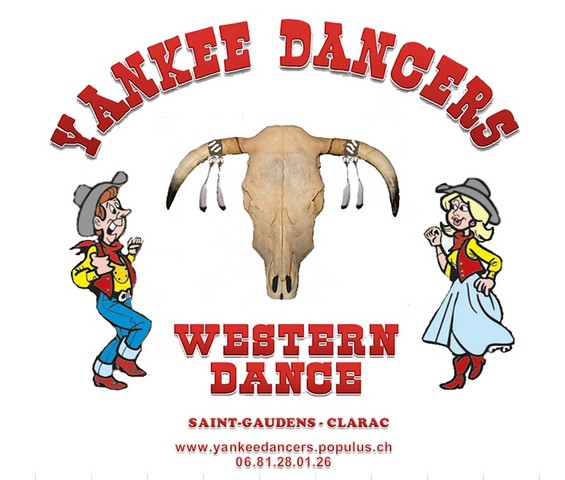                       aka GP SHUFFLEMusiques “Why Don’t We Just Dance” by Josh Turner – 122 BPMAlbum “Haywire”, piste 1“That’s How Country Boys Roll” by Billy Currington – 120 BPMAlbum “Little Bit Of Everything”, piste 9Chorégraphes Gérard Perraud – France & Lynne Flanders – USA – octobre 2009Type Country Line Dance, 2 murs, 32 temps, 37 pas, sans Tag, sans Restart, ECSNiveau DébutantDémarrage de la danse : intro musicale de 4 x 8 temps, sur le mot « Why »« Baby WHY don’t we just turn that TV off,Three hundred channels of nothing but bad news on … »R Fwd Shuffle, L Rock Fwd, Recover, L Back Shuffle, R Rock Back, Recover1 & 2 Pas chassé (D-G-D) en avant3 – 4 Pas G (rock) en avant, revenir sur D5 & 6 Pas chassé (G-D-G) en arrière7 – 8 Pas D (rock) en arrière, revenir sur GR Side Shuffle, L Rock Back, Recover, L Side Shuffle, R Rock Back, Recover1 & 2 Pas chassé (D-G-D) à droite3 – 4 Pas G (rock) en arrière, revenir sur D5 & 6 Pas chassé (G-D-G) à gauche7 – 8 Pas D (rock) en arrière, revenir sur G1/8 Turn Left Twice, R Jazz-Box Cross1 – 2 Pas D en avant, 1/8 de tour à gauche (10h30) et poids du corps sur G3 – 4 Pas D en avant, 1/8 de tour à gauche (9h) et poids du corps sur GStyle : Balancer les hanches pendant les 1/8ème de tour5 – 8 Pas D croisé devant G, pas G en arrière, pas D à droite, pas G croisé devant DR Side Shuffle, L Rock Back, Recover, L Vine ¼ Turn Left, R Scuff1 & 2 Pas chassé (D-G-D) à droite3 – 4 Pas G (rock) en arrière, revenir sur DOption : 1 -4 Vine, Touch : Pas D à droite, pas G croisé derrière D, pas D à droite, toucher (tap) G à côté de D5 – 7 Pas G à gauche, pas D croisé derrière G, ¼ de tour à gauche (6h) et pas G en avant8 Scuff D devant                               BE COOL, SMILE & HAVE FUN !!!                    Cette feuille de danse a été préparée par Yankee Dancers pour les adhérents du club.                                                                                 Se reporter impérativement à la feuille de danse originale du chorégraphe qui seule fait foi